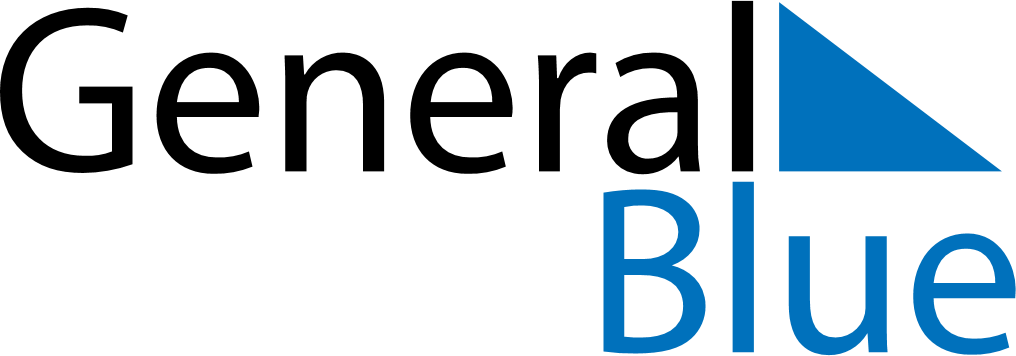 September 2018September 2018September 2018LiechtensteinLiechtensteinMondayTuesdayWednesdayThursdayFridaySaturdaySunday123456789Mariä Geburt101112131415161718192021222324252627282930